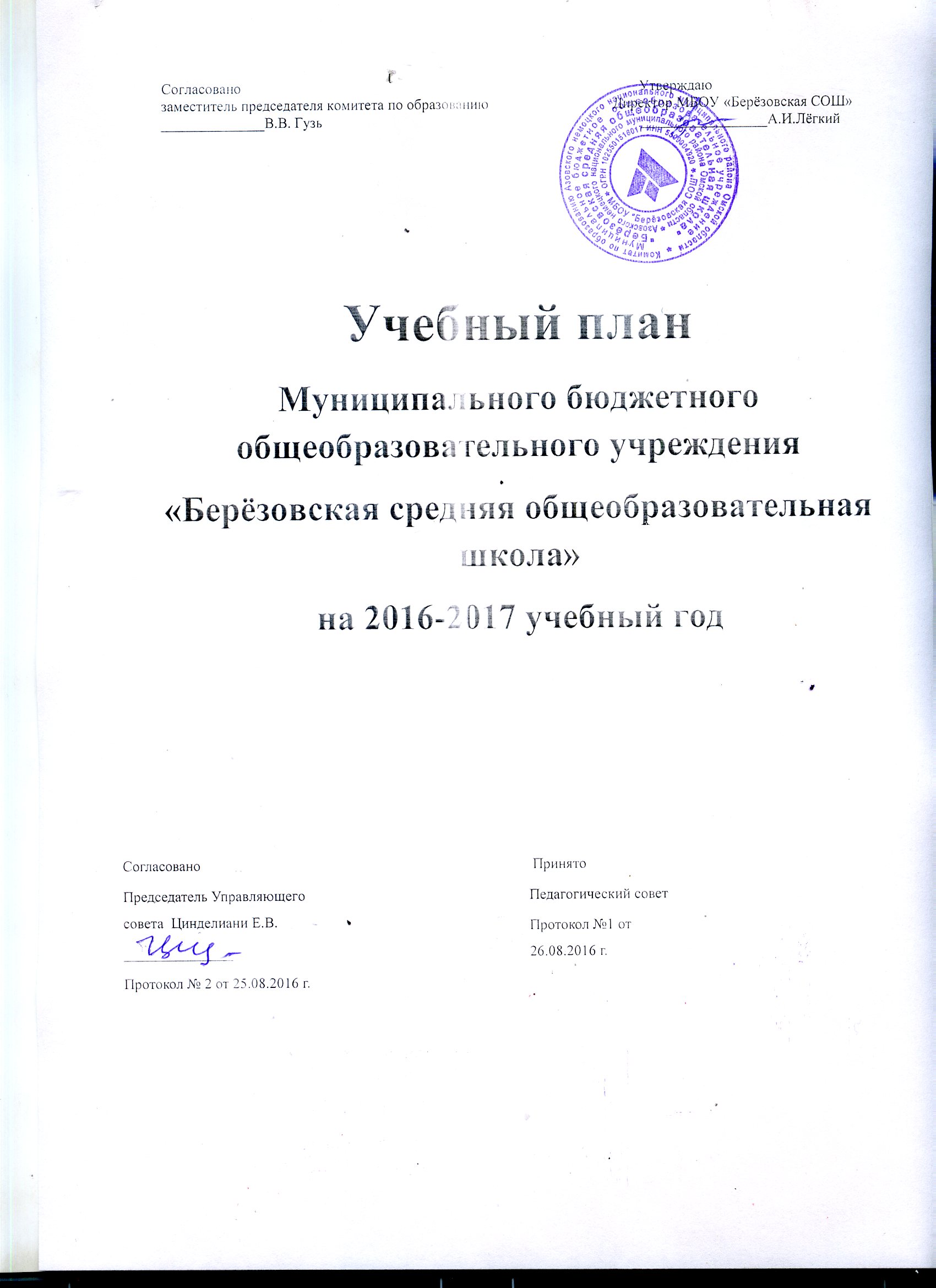 ПОЯСНИТЕЛЬНАЯ ЗАПИСКАк учебному плану МБОУ «Берёзовская СОШ»на 2016-2017 учебный год1. Общая характеристика учебного плана       Учебный план МБОУ «Берёзовская СОШ» на 2015-2016 учебный год разработан в соответствии со следующими нормативными документами:Закон  «Об образовании в Российской федерации»;Приказ Министерства образования Российской Федерации от 9 марта 2004 г. № 1312 «Об утверждении федерального базисного учебного плана и примерных учебных планов для образовательных учреждений Российской Федерации, реализующих программы общего образования» (в ред. Приказа Минобрнауки РФ от 20.08.2008 № 241);Приказ Министерства образования и науки  Российской Федерации от 03 июня 2008 г. № 164 «О внесении изменений в федеральный компонент государственных образовательных стандартов начального общего, основного общего и среднего (полного) общего образования, утверждённый приказом Министерства образования Российской Федерации от 5 марта 2004 г. № 1089 «Об утверждении федерального компонента государственных образовательных стандартов начального общего, основного общего и среднего (полного) общего образования»;Приказ   Министерства образования и науки Российской Федерации от 01.02.2012  №74«О внесении изменений в федеральный базисный учебный план и примерные учебные планы для образовательных учреждений Российской Федерации, реализующих программы общего образования, утвержденные приказом Министерства образования Российской Федерацииот 9 марта 2004 г. N 1312;Приказ Министерства образования и науки Российской Федерации от 31 августа 2009 г. № 320 «О внесении изменений в федеральный компонент государственных образовательных стандартов начального общего, основного общего и среднего (полного) общего образования, утвержденный приказом Министерства образования Российской Федерации от 5 марта 2004 г. № 1089 «Об утверждении федерального компонента государственных образовательных стандартов начального общего, основного общего и среднего (полного) общего образования»;Приказ Министерства образования и науки Российской Федерации от 19 октября 2009 г. № 427 «О внесении изменений в федеральный компонент государственных образовательных стандартов начального общего, основного общего и среднего (полного) общего образования, утвержденный приказом Министерства образования Российской Федерации от 5 марта 2004 г. № 1089 «Об утверждении федерального компонента государственных образовательных стандартов начального общего, основного общего и среднего (полного) общего образования»; Концепция профильного обучения на старшей ступени общего образования, утвержденная приказом Министерства образования РФ от 18.07.2002 № 2783;Приказ Министерства образования и науки Российской Федерации от 30.08.2010 №889 «О внесении изменений в федеральный базисный учебный план и примерные учебные планы для образовательных учреждений Российской Федерации, реализующих программы общего образования, утвержденные приказом Министерства образования Российской Федерации от 09.03.2004 №1312 "Об утверждении федерального базисного учебного плана и примерных учебных планов для образовательных учреждений Российской Федерации, реализующих программы общего образования"»;Постановление Федеральной службы по надзору в сфере защиты прав потребителей и благополучия человека и Главного государственного санитарного врача Российской Федерации от 29.12.2010 №189 «Об утверждении СанПиН 2.4.2.2821-10 «Санитарно-эпидемиологические требования к условиям  и организации обучения в общеобразовательных учреждениях» ; Приказ Минобрнауки РФ от 03.06.2011 N 1994 "О внесении изменений в федеральный базисный учебный план и примерные учебные планы для образовательных учреждений Российской Федерации, реализующих программы общего образования, утвержденные Приказом Министерства образования Российской Федерации от 9 марта 2004 г. N 1312" ;Типовое положение об общеобразовательном учреждении, утвержденное постановлением Правительства Российской Федерации от 19.03.2001 №196;Письмо Министерства образования и науки РФ «О методических рекомендациях по вопросам организации профильного обучения» от 4 марта 2010 г. № 03-412;Письмо Министерства образования и науки РФ «О методических рекомендациях по реализации элективных курсов» от 4 марта 2010 г. № 03-413;Приказ Министерства образования и науки Российской Федерации «О внесении изменений в федеральный базисный учебный план и примерные учебные планы для образовательных учреждений Российской Федерации, реализующих программы общего образования, утвержденные приказом Министерства образования Российской Федерации от 09 марта 2004 года №1312 «Об утверждении федерального базисного учебного плана ипримерных учебных планов для общеобразовательных учреждений     Российской Федерации, реализующих программы общего образования» от 20.08.2008 года № 241;15.Приказ МОиН РФ № 253  от 31.03.2014 г. «Об утверждении федерального  перечня учебников, рекомендованных (допущенных) к использованию в образовательных учреждениях, реализующих программы общего образования и имеющих государственную аккредитацию на 2014-2015 учебный  год»16.Письмо  Минобрнауки России от 08.10.2010г. № ИК — 1494/19 «О введении третьего часа физической культуры», методические рекомендации о введении третьего часа физической культуры в недельный объём учебной нагрузки обучающихся общеобразовательных учреждений РФ»;17. Письмо Министерства народного образования РСФСР от 14.11.88 N 17-253-6 «Об индивидуальном обучении больных детей на дому»;18.Устав ОУ. Учебный план МБОУ «Берёзовская СОШ»  направлен на реализацию следующих целей:- обеспечение общего образования для каждого учащегося на уровне требований государственного стандарта и выше; - формирование ОУУН на уровне, достаточном для продолжения образования и самообразования; создание условий для развития учащихся школы в соответствии с их индивидуальными способностями и потребностями;-  сохранение и укрепление их физического, психического и социального здоровья.Для реализации поставленных целей в школе созданы и функционируют классы:       - 1-4  классы начального образования (ФГОС) по УМК «Школа России»;       -5 класс основного общего образования по ФГОС       - общеобразовательные 6-9;       -  профильное обучение (социально – гуманитарный профиль) – 10,11 классы2. Структура учебного плана	Структура учебного плана представлена инвариантной  и вариативной частями. Инвариантная часть предполагает реализацию федерального и компонента образовательного учреждения, что гарантирует выпускникам овладение знаниями и умениями в соответствии с минимумом содержания образования.	За счет вариативной части реализуется предпрофильная подготовка обучающихся основной школы, расширенное изучение предметов и подготовка к ЕГЭ в старшей школе. 3. Особенности учебного плана по уровням:3.1. начальный уровень:      Во 2-4-ых классах начальной школы обучение ведется по учебно-методическому комплекту «Школы России», который соответствует БУП-2004.      В начальной школе акцент делается на формирование прочных навыков учебной деятельности, на овладение учащимися письменной и математической грамотностью, на воспитание культуры речи и общения. Иностранный язык изучается во 2-4 классах по 2 часа в неделю.       Учебный предмет «Информатика и ИКТ» в 4 классе изучается 1 час в неделю  в качестве модуля учебного предмета «Технология».       В начальной школе (с 3 класса) при 5-дневной учебной неделе компонент образовательного учреждения изучается в составе учебных предметов федерального компонента в объеме не менее 10-15 % отведенного для этих целей учебного времени предметов «Окружающий мир» (человек, природа, общество)», «Искусство (ИЗО)», «Технология (труд)».	Учебный предмет «Окружающий мир» (человек, природа, общество) изучается с 1 по 4 класс по 2 часа в неделю. В его содержании введены элементы безопасности жизнедеятельности.3.2. Основной уровеньВ основной школе федеральный и компонент образовательного учреждения реализуется в полном объеме.   Преподавание предмета «Математика» в 7-9 классах осуществляется по программам учебных курсов  «Алгебра» и «Геометрия».      Компонент образовательного учреждения   В 6 классе 2 часа компонента образовательного учреждения отведены на изучение обучающимися содержания образования краеведческой направленности и усиления практической направленности курсов географии и биологии (по 1 часу).  В 8 классе 1 час  из компонента образовательного учреждения выделен на реализацию краеведческого модуля курса  технологии. В  9 классе 1 час  компонента образовательного учреждения выделен  на изучение материала краеведческой направленности в курсе истории, 1 час на модуль «Краеведение» в учебном предмете «Искусство».	  С целью выполнения программного материала и усиления образовательной подготовки обучающихся в компонент образовательного учреждения включены следующие предметы, индивидуально – групповые занятия:5 класс –  0,5 часа математика отведены на увеличение учебных часов предмета «математика» с целью организации групповой дополнительной работы с обучающимися, имеющими низкие учебные возможности.7 класс -  1 час информатики 1 час с целью формирования у обучающихся компьютерной грамотности9 класс – по 0,5 часа на элективные курсы по математике «Решение нестандартных задач и уравнений » и русскому языку «Работа с текстом»; 1 час выделен на предпрофильную подготовку, которая представлена элективным курсом «Твоя профессиональная карьера». 3.3. Средний уровеньВ 10,11 классах по заявлению обучающихся и согласию  родителей (их законных представителей) организовано обучение на социально – гуманитарном профиле.  Базовые учебные предметы: литература, иностранный язык, история, математика, информатика и ИКТ, физика, химия, биология, география, физическая культура, основы безопасности жизнедеятельности.  Профильные учебные предметы:  русский язык, обществознание.Часы, отведенные на преподавание базового курса «Математика» в 10 и 11 классах используются следующим образом: 3 часа на изучение предмета «Алгебра и начала анализа», 2 часа на изучение предмета «Геометрия».С целью подготовки обучающихся к успешной сдаче ЕГЭ, к осознанному и ответственному выбору сферы будущей профессиональной деятельности и осуществления преемственности между средним образованием  и специальным  (средним и высшим) образованием  осуществляется индивидуализация обучения за счет элективных курсов.Элективные курсы 10 класс (социально – гуманитарный профиль)Элективные курсы в 11 классе (социально – гуманитарный профиль)УЧЕБНЫЙ ПЛАНВ ОРГАНИЗАЦИОННОМ РАЗДЕЛЕ ОСНОВНОЙ ОБРАЗОВАТЕЛЬНОЙ ПРОГРАММЫНАЧАЛЬНОГО ОБЩЕГО ОБРАЗОВАНИЯВыписка из раздела  №3 ООП НОО«Учебный план начального общего образования»1.Пояснительная запискаУчебный план начального общего образования обеспечивает введение в действие и реализацию требований стандарта, определяет общий объем нагрузки и максимальный объем аудиторной нагрузки обучающихся, а также состав и структуру обязательных предметных областей по классам (годам обучения),  перечень курсов, дисциплин (модулей), направлений внеурочной деятельности. Он распределяет учебное время, отводимое на освоение содержания образования по классам и учебным предметам. Учебный план  выступает одновременно в качестве внешнего  ограничителя, определяющего  общие рамки принимаемых решений при разработке содержания образования, требований к его усвоению и организации образовательного процесса, а также в качестве одного из основных механизмов реализации ООП НОО.  . Нормативный срок освоения ООП  начального общего образования составляет 4 года (1 – 4 класс). Режим занятий установлен в соответствии 
с нормами СанПиН 2.4.2.2821-10 «Гигиенические требования к  условиям обучения в общеобразовательных учреждениях» от 29.12.2010 №189 МБОУ «Берёзовская СОШ» на ступени начального общего образования определяет 5-дневную продолжительность учебной недели. Продолжительность учебного года на первой ступени общего образования составляет 34 недели, в 1 классе – 33 недели.     Продолжительность каникул в течение учебного года составляет 30 календарных дней. Для обучающихся в 1 классе устанавливаются дополнительные недельные каникулы.Продолжительность урока составляет:- в 1 классе –  использование  «ступенчатого» режима обучения в первом полугодии  (в сентябре и октябре - 3 урока в день по 35 минут каждый, в ноябре – декабре –  4 урока по 35 минут каждый, январь – май –  4 урока по 40 минут каждый);- во 2-4 классах – 40 минут.    Продолжительность перемен между уроками составляет не менее 10 минут, большой перемены (после 2 и 3 урока) – 20 минут. Учебный план сохраняет максимально допустимую нагрузку при 5-дневной учебной неделе в 1 классе – 21час, во 2- 4  классах — 23часаОбщая трудоемкость учебного плана начального общего составляет максимум 3345 часов за 4 года обучения (согласно требованиям ФГОС НОО). Трудоемкость учебного плана начального общего образования МБОУ «Берёзовская СОШ »Трудоемкость изучения предметов учебного плана начального общего образования определена в соответствии с используемыми программами ,  изложенными в п.3.2подраздела  « Учебно-методическое и информационное обеспечение реализации ООП НОО» в Организационном разделе ООП НОО:Русский язык – 675 часов за период освоения ООП НОО;Литературное чтение – 540 часов за период освоения ООП НОО;Иностранный язык – 204 часа за период освоения ООП НОО;Математика – 540 часов за период освоения ООП НОО;Окружающий мир – 270 часов за период освоения ООП НОО;ОРКСЭ – 34 часа за период освоения ООП НОО;Музыка – 135 часов за период освоения ООП НОО;Изобразительное искусство – 135 часов за период освоения ООП НОО;Технология – 135 часов за период освоения ООП НОО;Физическая культура – 405 часов за период освоения ООП НОО.	Учебный план является механизмом реализации основной образовательной программы начального общего образования МБОУ «Берёзовская СОШ», состоит из двух частей – основной и части, формируемой участниками образовательных отношений.  Обязательная часть учебного плана составляет 80% от объёма ООП НОО, часть, формируемая участниками образовательных отношений – 20%.Обязательная часть базисного учебного плана определяет состав обязательных учебных предметов обязательных предметных областей  для реализации в школе, реализующей основную образовательную программу начального общего образования, и учебное время, отводимое на их изучение по классам (годам) обучения.Обязательная часть базисного учебного плана отражает содержание образования, которое обеспечивает решение важнейших целей современного начального образования:- формирование гражданской идентичности обучающихся;- их приобщение к общекультурным и национальным ценностям, информационным технологиям;- готовность к продолжению образования на последующих ступенях основного общего образования;- формирование здорового образа жизни, элементарных правил поведения в экстремальных ситуациях;- личностное развитие обучающегося в соответствии с его индивидуальностью. Распределение образовательной  деятельности обучающихся начального общего образования по периодам обучения на уровне начального общего образования осуществляется по обязательным предметным областям:– филология (русский язык, литературное чтение, иностранный язык);– обществознание и естествознание (окружающий мир);– математика и информатика (математика);– основы духовно – нравственной культуры народов России (ОДНРНК);– искусство (изобразительное искусство, музыка);– технология (технология);– физическая культура  (физическая культура). Особенностью  содержания учебного плана является изучение  предмета  ОДНРНК только  в 4 классе, а иностранного  языка – со 2 по 4 класс. Характеристика ценностных ориентиров и планируемых результатов учебных предметов представлены  в рабочих программах  пункта 2.2 содержательного раздела  ООП НОО, страницы 78-97.Обязательная часть учебного плана реализуется средствами УМК «Школа России» На основании приказа Минобрнауки  РФ от 31 января 2012 г. № 69  введен в обязательные для изучения предметы в начальной школе учебный курс «основы духовно – нравственной культуры народов России» (далее ОДНРНК),  который является культурологическим и направлен на развитие у школьников 10-11 лет представлений о нравственных идеалах и ценностях, составляющих основу религиозных и светских традиций многонациональной культуры России, на понимание их значения в жизни современного общества, а также своей сопричастности к ним. На изучение учебного курса  ОДНРНК отводится 34 часа. Обучение ведется по модулю «Основы светской этики», который был выбран родительской общественностью. Это позволило нам составить план в соответствии с нормами СанПиН и ввести в учебный план  учебный предмет «ОДНРНК».Часть, формируемая участниками образовательных отношений, представлена следующими видами учебной деятельности: практики, проекты, кружки, клубы по интересам, факультативы.Содержание части, формируемой участниками образовательных отношений, направлено на реализацию социального заказа (протокол заседания педагогического совета № 1 от  31. 08..2015 г.) и представлено проектами «Мы и окружающий мир», практиками  «Я - исследователь», «Актёрское мастерство», «Цветные бусинки», кружками  «Служу Отечеству пером», «Здоровье», «Юный эколог», «К тайнам слова», «Математический калейдоскоп», «Словечко», «Любители русского языка», «Познай себя», «Юный математик», «Занимательная математика», «Занимательная грамматика», «В мире книг», «Хорошо уметь читать», «Учись учиться», «Звёздочка»,  «Азбука общения».  Цели и задачи курсов внеурочной деятельности представлены в п.2.2 содержательного раздела ООП НОО.Организация занятий по направлениям раздела «Внеурочная деятельность» в рамках реализации ФГОС является неотъемлемой частью образовательного процесса в образовательном учреждении. Содержание занятий,  предусмотренных в рамках внеурочной деятельности направлено на реализацию различных форм её организации, отличных от урочной системы обучения, таких, как экскурсии, кружки, секции, круглые столы, конференции, диспуты, школьные научные общества, олимпиады, конкурсы, соревнования, поисковые и научные исследования, общественно полезные практики. При организации внеурочной деятельности обучающихся школа использует возможности учреждений дополнительного образования, культуры и спорта. В период каникул для продолжения внеурочной деятельности используются возможности летнего оздоровительного лагеря.     В рамках промежуточной аттестации независимо от формы получения образования и формы обучения учащиеся имеют право на объективную оценку и основой этой оценки служат федеральные государственные образовательные стандарты. Промежуточная аттестация обучающихся целиком организуется и реализуется самой образовательной организацией. Регулируются вопросы промежуточной аттестации ст. 58 Закона об образовании. Согласно закрепленной в данной статье правовой норме 
(п. 1. ст. 58): «Освоение образовательной программы , в том числе отдельной части или всего объема учебного предмета, курса, дисциплины (модуля) образовательной программы, сопровождается промежуточной аттестацией обучающихся, проводимой в формах, определенных учебным планом, и в порядке, установленном образовательной организацией».   Вопрос регламентации форм, периодичности и порядка текущего контроля успеваемости и промежуточной аттестации обучающихся закреплён локальным нормативным актом «Положение о системе оценок, формах и порядке проведения промежуточной аттестации и переводе обучающихся».   Согласно «Положению о системе оценок, формах и порядке промежуточной аттестации обучающихся начальной ступени образования в МБОУ «Берёзовская СОШ» от 22.09.2013г. основными видами контроля являются: стартовый (предварительный) контроль, промежуточный, тематический контроль, контроль динамики индивидуальных образовательных результатов(в том числе и метапредметных). Формы контроля: стартовые диагностические работы на начало учебного года, стандартизированные письменные и устные работы; комплексные диагностические и контрольные работы; тематические проверочные (контрольные) работы; самоанализ и самооценка; индивидуальные накопительные портфолио обучающихся. Количество тематических, проверочных, диагностических и итоговых работ установлено по каждому предмету в соответствии рабочей программе. Проведение промежуточной аттестации обучающихся  также представлено в Программах отдельных учебных предметов в разделе 7 «Тематическое планирование» с описание основных видов учебной деятельности обучающихся». Данные по используемым формам промежуточной аттестации представлены  по всем предметам учебного плана. График промежуточной аттестации  начального общего образования 2015-2016 учебный годТариф.                             ВНЕУРОЧНАЯ ДЕЯТЕЛЬНОСТЬ2Сетка часов учебного плана начального общего образования5-  дневная учебная неделя)Учебный план 1-4 класс (приложение к образовательной программе начального общего образования)Список используемых нормативных правовых актов:1. Федеральный закон от 29 декабря 2012 года № 273-ФЗ «Об образовании 
в Российской Федерации» 2. Приказ Министерства образования и науки Российской Федерации 
от 6 октября 2009 года № 373 «Об утверждении и введении в действие федерального государственного образовательного стандарта начального общего образования» 3. Постановление Главного государственного санитарного врача Российской Федерации от 29 декабря 2010 года № 189 «Об утверждении СанПиН 2.4.2.2821-10 «Санитарно-эпидемиологические требования к условиям 
и организации обучения в общеобразовательных учреждениях» (вместе 
с «СанПиН 2.4.2.2821-10. Санитарно-эпидемиологические требования 
к условиям и организации обучения в общеобразовательных организациях. Санитарно-эпидемиологические правила и нормативы»)4. Приказ Министерства образования и науки Российской Федерации 
от 30 августа 2013 года № 1015 «Об утверждении Порядка организации и осуществления образовательной деятельности по основным общеобразовательным программам – образовательным программам начального общего, основного общего и среднего общего образования»5. Приказ Минобрнауки  РФ от 22.09.2011 №2357 « О внесении изменений в федеральный государственный образовательный стандарт начального общего образования»6. Приказ Минобрнауки  РФ от 26.11.2010  №1241 «О внесении изменений в федеральный государственный образовательный стандарт начального общего образования» 7.  Письмо МО РФ №13-51-120\13 от 03.06.2003 года «Система оценивания учебных достижений школьников в условиях безотметочного обучения»8. Приложение к письму  МО РФ 3957/13-13 от 17.02.2001г. « О введении иностранного языка во 2-ых классах начальной школы»9. 	Распоряжение от 28.01.2012г №84-р «Об  утверждении плана мероприятий по введению с 2012/2013 учебного года во всех субъектах Российской Федерации учебного  курса для общеобразовательных учреждений «Основы религиозных культур и светской этики»10.	Письмо от 16.02.2012г № СЭД-26-01-21-111 "О введении курса ОРКСЭ с 1 сентября 2012 года" «Основы религиозных культур и светской этики»11. Письмо Минобрнауки РФ от 08.07.2011 № МД-883/03 "О направлении методических материалов ОРКСЭ"12.Письмо министерства образования и науки РФ от 24.10.2011 № МД-1427/03 «Об обеспечении преподавания комплексного курса ОРКСЭ»13. Письмо Минобрнауки России от 09 февраля 2012 г. № МД-102/03 «О введении курса ОРКСЭ с 1 сентября 2012 года"14.  Письмо  Минобрнауки России от 08.10.2010г. № ИК — 1494/19 «О введении третьего часа физической культуры», методические рекомендации о введении третьего часа физической культуры в недельный объём учебной нагрузки обучающихся общеобразовательных учреждений РФ»15 . Приказ МОиН РФ № 253  от 31.03.2014 г. «Об утверждении федерального  перечня учебников, рекомендованных (допущенных) к использованию в образовательных учреждениях, реализующих программы общего образования и имеющих государственную аккредитацию, на 2014-2015 учебный  год»16. Закон Омской области от 06.01.2000 № 225-ОЗ» О регулировании отношений в сфере образования на территории Омской области» (ред. от 05.12.2011).17.  Внеурочная деятельность школьников. Методический конструктор: пособие для учителя /Д.В. Григорьев, П.В. Степанов.М.,201018.Типовое  положение  об общеобразовательном учреждении, утвержденное постановлением Правительства РФ от 19.03.2001 № 19619. Устав ОУ     Выписка из  организационного раздела ООПООО               Учебный план основного общего образования МБОУ «Берёзовская СОШ» 5 класс3.1.1. Пояснительная записка к учебному плануУчебный план обеспечивает введение в действие и реализацию требований Стандарта, определяет общий объем нагрузки и максимальный объем аудиторной нагрузки обучающихся, состав и структуру обязательных предметных областей.Учебный план  составлен с соблюдением нормативов примерного учебного плана на основе федерального государственного образовательного стандарта и примерных образовательных программ учебных предметов.Учебный план МБОУ «Берёзовская СОШ» на 2015-2016 учебный год является механизмом реализации основной образовательной программы основного общего образования, устанавливает перечень учебных предметов и направлений внеурочной деятельности, объём учебного времени, отводимого на их изучение, фиксирует максимальный объём учебной нагрузки обучающихся, распределяет учебные предметы, курсы и направления внеурочной деятельности по классам и учебным годам. Основное общее образование направлено на становление и формирование личности обучающегося (формирование нравственных убеждений, эстетического вкуса и здорового образа жизни, высокой культуры межличностного и межэтнического общения, овладение основами наук, государственным языком Российской Федерации, навыками умственного и физического труда, развитие склонностей, интересов, способности к социальному самоопределению).При конструировании учебного плана учтен ряд принципиальных особенностей организации образовательного процесса на второй ступени школьного образования:- выделение первого этапа основного общего образования (5-6 классы) как образовательного перехода из начальной в основную школу;- усиление роли  части учебного плана, формируемого участниками  образовательных отношений  с целью включения в учебный процесс нескольких видов деятельности (учебной, проектной, учебно-исследовательской) и разных форм деятельности (урочных и внеурочных);- важное	место    в    образовательном    плане    занимает    межпредметный образовательный модуль Информатика и ИКТ, основная цель которого – координация и поддержка остальных учебных предметов основной школы, а также формирование представления об информационной картине мира, общности и закономерностях протекания информационных процессов в системах различной природы;- для выращивания учебной самостоятельности подростков используются всевозможные практики, которые организуются через групповые и индивидуальные консультации  и элективные курсы.Целевая направленность учебного плана состоит в следующем:обеспечить усвоение учащимися обязательного минимума содержания основного общего образования на уровне требований ФГОС;создать основу для адаптации учащихся к жизни в обществе, для осознанного выбора и последующего освоения профессиональных образовательных программ;обеспечить образовательные потребности и интересы разных категорий обучающихся, с различным уровнем реальных учебных возможностей;обеспечить социально-педагогические отношения, сохраняющие физическое, психическое и социальное здоровье учащихся.В учебном плане сохраняется в необходимом объёме содержание, являющееся обязательным на данной ступени обучения; учебный план соответствует основным целям образовательного учреждения, структура и содержание плана ориентированы на развитие целостного мировоззрения и подготовку обучающихся к восприятию и освоению современных реалий жизни (наличие курсов технической, естественнонаучной, исследовательской направленности). Учебный план имеет необходимое кадровое и учебно-методическое обеспечение.Учебный план является механизмом реализации основной образовательной программы основного общего образования МБОУ «Берёзовская СОШ», состоит из двух частей – основной и части, формируемой участниками образовательных отношений. Обязательная часть учебного плана составляет 70% от объёма ООП ООО, часть, формируемая участниками образовательных отношений – 30%. Распределение обязательной части учебного плана соответствует требованиям образовательных программ по предметам, реализуемым в 5-9 классах. Организация образовательного процесса на возрастном этапе 5-6 класса (образовательный переход) направлена на решение проблемы подросткового негативизма в его школьных проявлениях (дисциплинарных, учебных, мотивационных), на возрастном этапе 7-9 классов (личного самоопределения) направлена на планирование своей дальнейшей деятельности на основе опыта предметного действия и имеет свои особенности:    1.   70% учебного времени в каждом предмете - учебная деятельность в урочной форме.    2. Не менее 30% учебного материала в каждом предмете - учебные занятия в        иных   внеурочных формах учебной деятельности:  - учебное (предметное) исследование и учебные (предметные) проекты, предполагающие авторское действие с учебным материалом, освоение иных видов деятельности (проба, поиск, тренировка, экспериментирование, включенное наблюдение, исследование через действие);- конференция - аудиторное занятие как форма подведения итогов исследовательской или творческой деятельности, представления «продуктов» и результатов;- образовательная экскурсия - внеаудиторное занятие, при котором ученики получают знания при непосредственном наблюдении объекта, знакомстве с реальной действительностью (предприятие, музей, памятник, окружающий мир, учреждение культуры);- погружения - аудиторное занятие, направленное на освоение разнообразных форм учебной работы, формирование учебной самостоятельности- лаборатории и творческие мастерские — аудиторное занятие, направленное на расширение знаний, формирование умения пользоваться ими, проводить элементарные исследования, работать с научно-популярной литературой, помощь учащимся в ликвидации трудностей и проблем в процессе деятельности;- художественное и театральное творчество - аудиторное занятие, способствующее развитию творческих способностей учащихся, умению вести себя свободно, быть коммуникабельным;- событийность (квест-игра, флеш-моб, игры, состязания и др.) - нестандартная «игровая» форма проведения аудиторного занятия, направленная, в зависимости от предназначения, на закрепление или получение нового знания, нового опыта путем коллективного или самостоятельного открытия, развитие познавательного интереса, повышение интереса к предметной области, приобретение социального опыта взаимодействия взрослых с детьми, разновозрастного взаимодействия;- образовательное путешествие - это подростковая межпредметная образовательная экспедиция, разработанная с учетом возрастных особенностей восприятия и понимания подростком окружающего мира.Предметное содержание осваивается в процессе учебного сотрудничества, где дети под руководством учителя определяют границы знания - незнания, простраивают и пробуют собственные маршруты в учебном материале.Деятельностный подход: формирование учебной самостоятельности через работу в позиции учителя (способность помочь незнающему, обобщить свои способы действий, знания и умения).Предметная сторона обучения, т.е. связанная с конкретными учебными предметами, проявляется в трех направлениях: прикладное (проектно-игровая деятельность), теоретическое (уроки различных типов), тренинговое (при нехватке умений и навыков, востребованных деятельностью).Большая доля самостоятельности, индивидуальный режим работы.Специально организованная домашняя самостоятельная работа с наблюдением, подготовкой и демонстрацией опытов, работой с научно-популярной литературой и др.               Учебный план определяет максимальный объём учебной нагрузки учащихся, распределяет время, отводимое на освоение федерального государственного образовательного стандарта. Образовательные программы школы направлены на удовлетворение разнообразных потребностей учащихся и их родителей в соответствии с основным направлением модернизации образования РФ. Нормативный срок освоения ООП  основного общего образования составляет 5 лет (5-9классы). Режим занятий установлен в соответствии 
с нормами СанПиН 2.4.2.2821-10 «Гигиенические требования к  условиям обучения в общеобразовательных учреждениях» от 29.12.2010 №189. МБОУ «Берёзовская СОШ» на ступени основного общего образования определяет 5-дневную продолжительность учебной недели. Продолжительность учебного года на  уровне основного  общего образования составляет 35 недель.     Продолжительность каникул в течение учебного года составляет 30 календарных дней, летом – не менее 8 недель.Продолжительность урока составляет 45  минут    Продолжительность перемен между уроками составляет не менее 10 минут, большой перемены (после 2 и 3 урока) – 20 минут. Учебный план сохраняет максимально допустимую недельную  нагрузку при 5-дневной учебной неделе в 5 классе – 29 часов, в 6   классе — 30 часов, в 7 классе-32 час, в 8 и 9 классах-33 часа.Общая трудоемкость учебного плана начального общего составляет максимум  5495 часов за 5 лет обучения (согласно требованиям ФГОС ООО). 	Трудоемкость учебного плана основного общего образования МБОУ «Берёзовская СОШ».Трудоемкость изучения предметов учебного плана основного общего образования определена в соответствии с используемыми программами (см.п. 3.2.5. «Учебно-методическое и информационное обеспечение реализации ООП НОО» в Организационном разделе ООП ООО):Русский язык – 735 часов за период освоения ООП ООО;Литература – 455 часов за период освоения ООП ООО;Иностранный язык – 525 часов за период освоения ООП ООО;Математика – 350 часов за период освоения ООП ООО;Алгебра      -315 часов за период освоения ООП ООО;Геометрия – 210 часов за период освоения ООП ООО;Информатика – 105 часов за период освоения ООП ООО; История – 385 часов за период освоения ООП ООО;Обществознание – 175 часов за период освоения ООП ООО;География – 280 часов за период освоения ООП ООО;ОДНК – 17 часов за период освоения ООП ООО;Физика – 210 часов за период освоения ООП ООО;Химия – 140 часов за период освоения ООП ООО; Биология – 280 часов за период освоения ООП ООО;Музыка – 105 часов за период освоения ООП ООО;Изобразительное искусство – 140 часов за период освоения ООП ООО;Технология – 210 часов за период освоения ООП ООО;ОБЖ – 105 часов за период освоения ООП ООО;         Физическая культура – 525 часов за период освоения ООП ООО.   Распределение образовательной  деятельности обучающихся основного общего образования по периодам обучения осуществляется по обязательным предметным областям:– филология (русский язык, литература, иностранный язык);-  математика и информатика (математика, алгебра, геометрия,   информатика);- общественно-научные предметы (история, обществознание, география);- основы духовно-нравственной культуры народов России ( ОДНК);- искусство (изобразительное искусство, музыка);- технология (технология);- физическая культура и основы безопасности жизнедеятельности       ( физическая культура и ОБЖ).       Предмет ОДНКНР изучается в пятом классе (17 часов), информатика и ОБЖ- с 7 по 9 класс.     Часть учебного плана, формируемая участниками образовательных отношений, определяет содержание образования, обеспечивающее реализацию интересов и потребностей обучающихся, их родителей, образовательного учреждения. Время, отводимое на данную часть учебного плана, может быть использовано на:-увеличение учебных часов, предусмотренных на изучение отдельных предметов обязательной части;-введение специально разработанных учебных курсов, обеспечивающих интересы и потребности участников образовательного процесса;- внеурочную деятельность.В основе второй части учебного плана, формируемой участниками образовательных отношений лежат требования к результатам в части сформированности УУД (более подробно параметры и критерии указаны в   «Программе по формированию УУД»):В области личностных качеств;В области рефлексивного действия;В  области познавательных действий (включая логические,  постановку и решение проблем);В области коммуникации (включая смысловое чтение и ИКТ-компетентность).Поэтому отличительной особенностью содержания и организации внеурочной учебной деятельности учащихся является:Курсы по выбору учащихся, обязательные для освоения.Курсы по выбору учащихся, не обязательные для освоения.Максимальное      количество      образовательных      мест,      мест      проб,      выбора, экспериментирования, чтобы ощутить границы своих возможностей.Модульная организация курсов (17-34 часа). В течение года ученик выбирает 2-4 курса по выбору.Курсы учитывают возрастные особенности учащихся, интересы, ведущими типами деятельности являются учебные проекты и учебные исследования.Курсы включают инструменты, оценочные процедуры, с помощью которых можно отследить динамику развития учащихся.Результатом курсов по выбору учащихся, обязательных для освоения должны стать продукты (5 - 6 класс - групповой проект, 7-9 класс - индивидуальный проект).Внеурочная деятельность может стать продолжением работы ребенка на уроке, таким образом, в основе курсов по выбору лежит как предметное содержание, на котором разворачивается   исследовательская,   проектная,   творческая   деятельность,   так и содержание, не ограниченное рамками предметных областей. 	  Внеурочная деятельность в соответствии с требованиями Стандарта организуется по основным направлениям развития личности (духовно-нравственное, социальное, общеинтеллектуальное, общекультурное, спортивно-оздоровительное и т. д.). Организация занятий по этим направлениям является неотъемлемой частью образовательного процесса в образовательном учреждении.	  Содержание данных занятий должно формируются с учётом пожеланий обучающихся и их родителей (законных представителей) и осуществляются посредством различных форм организации, отличных от урочной системы обучения, таких, как экскурсии, кружки, секции, круглые столы, конференции, диспуты, школьные научные общества, олимпиады, конкурсы, соревнования, поисковые и научные исследования, общественно полезные практики и т. д.  При организации внеурочной деятельности обучающихся образовательным учреждением  используются возможности учреждений дополнительного образования, культуры, спорта. В период каникул для продолжения внеурочной деятельности  используются возможности тематических лагерных смен, летней оздоровительной площадки    Принципы чередования учебной и внеурочной деятельности в рамках реализации основной образовательной программы основного общего образования определяет образовательное учреждение.Проект учебного плана для 5  класса на 2015-2016 учебный год был представлен родительской общественности на собрании в мае 2015 года. С родителями обсуждались цели и задачи перехода на ФГОС ООО, варианты внеурочной деятельности, кадровую подготовку учителей, планируемых для работы в 5 классе при переходе на ФГОС, сетевое взаимодействие с учреждениями дополнительного образования, культуры и спорта. Родители поддержали переход на новые стандарты, высказали свои пожелания по содержанию и формам внеурочной деятельности. В  части учебного плана, формируемой участниками образовательных отношений, определен перечень учебных предметов и объём учебного времени, отводимого на их изучение. Часы этой  части учебного плана  используются для введения курсов и практикумов, удовлетворяющих образовательные потребности учащихся и введения  предметов и курсов, способствующих общекультурному развитию личности и формирующих гуманистическое мировоззрение.  0,5 часа выделены на курс «Практикум по информатике» с целью формирования у обучающихся компьютерной грамотности.  «МБОУ «Берёзовская СОШ» работает над созданием благоприятных условий для становления функционально грамотной личности. Разнообразие видов внеурочной деятельности определяется запросами родителей и учеников. Приоритетными направлениями являются:- компьютеризация и информатизация (на имеющейся компьютерной базе)    для качественного образовательного процесса;- здоровье и нравственный потенциал ребёнка;формирование естественнонаучного мировоззрения. Содержание части, формируемой участниками образовательных отношений, направлено на реализацию социального заказа (протокол заседания Совета ОУ №2 от 24.06.2014г.) и представлено кружками «Юный информатик» и «Учусь учиться». Цели и задачи курсов внеурочной деятельности представлены в п.2.2 содержательного раздела ООП НОО.	В рамках промежуточной аттестации независимо от формы получения образования и формы обучения учащиеся имеют право на объективную оценку и основой этой оценки служат федеральные государственные образовательные стандарты. Промежуточная аттестация обучающихся целиком организуется и реализуется самой образовательной организацией. Регулируются вопросы промежуточной аттестации ст. 58 Закона об образовании согласно закрепленной в данной статье правовой норме 
(п. 1. ст. 58): «Освоение образовательной программы,  в том числе отдельной части или всего объема учебного предмета, курса, дисциплины (модуля) образовательной программы, сопровождается промежуточной аттестацией обучающихся, проводимой в формах, определенных учебным планом, и в порядке, установленном образовательной организацией».   Вопрос регламентации форм, периодичности и порядка текущего контроля успеваемости и промежуточной аттестации обучающихся закреплён локальным нормативным актом «Положение о проведении  промежуточной аттестации учащихся и осуществлении текущего контроля их успеваемости ». Данное положение принято образовательной организацией в порядке, установленном законом.  В соответствии с данным локальным актом в МБОУ «Берёзовская СОШ»  применяются следующие формы промежуточной аттестации: итоговая контрольная работа по предмету, тестирование, собеседование, итоговая комплексная межпредметная работа, портфолио , проекты, практические работы,  творческие работы. Проведение промежуточной аттестации обучающихся  также представлено в Программах отдельных учебных предметов в разделе 7 «Тематическое планирование с описание основных видов учебной деятельности обучающихся». Данные по используемым формам промежуточной аттестации представлены  по всем предметам учебного плана.  График промежуточной аттестации5-9 классы основного общего образования на 2015-2016 учебный годУЧЕБНЫЙ ПЛАН 5 классПРИЛОЖЕНИЕ К ОБРАЗОВАТЕЛЬНОЙ ПРОГРАММЕ  ОСНОВНОГО ОБЩЕГО ОБРАЗОВАНИЯ)Список используемых нормативных правовых актов:Федеральный закон от 29 декабря 2012 года № 273-ФЗ «Об образовании 
в Российской Федерации».Приказ Министерства образования и науки Российской Федерации от 17 декабря 2010 года № 1897 «Об утверждении федерального государственного образовательного стандарта основного общего образования».Постановление Главного государственного санитарного врача Российской Федерацииот 29 декабря 2010 года № 189 «Об утверждении СанПиН 2.4.2.2821-10 «Санитарно-эпидемиологические требования к условиям 
и организации обучения в общеобразовательных учреждениях» (вместе 
с «СанПиН 2.4.2.2821-10. Санитарно-эпидемиологические требования 
к условиям и организации обучения в общеобразовательных организациях. Санитарно-эпидемиологические правила и нормативы»)Приказ Министерства образования и науки Российской Федерации от 30 августа 2013    года № 1015 «Об утверждении Порядка организации и осуществления образовательной деятельности по основным общеобразовательным программам – образовательным программам начального общего, основного общего и среднего общего образования»Приказ МОиН РФ № 253  от 31.03.2014 г. «Об утверждении федерального  перечня учебников, рекомендованных (допущенных) к использованию в образовательных учреждениях, реализующих программы общего образования и имеющих государственную аккредитацию, на 2014-2015 учебный  год»Закон  Омской области от 06.01.2000 № 225-ОЗ» О регулировании отношений в сфере образования на территории Омской области» (ред. от 05.12.2011).Устав  МБОУ « Приваленская СОШ», Внеурочная деятельность школьников. Методический конструктор: пособие для учителя /Д.В. Григорьев, П.В. Степанов.М.,2010.Законом РФ «Об образовании»;Типовое положением об общеобразовательном учреждении, утвержденное постановлением Правительства РФ от 19.03.2001 № 196;Учебный план основного уровня образования6-9 классы Учебный план МБОУ «Берёзовская  средняя общеобразовательная школа» основного  уровня образования  разработан на основании нормативно — правовых документов:Закон  «Об образовании в Российской федерации»;Приказ Министерства образования Российской Федерации от 9 марта 2004 г. № 1312 «Об утверждении федерального базисного учебного плана и примерных учебных планов для образовательных учреждений Российской Федерации, реализующих программы общего образования» (в ред. Приказа Минобрнауки РФ от 20.08.2008 № 241);Приказ Министерства образования и науки  Российской Федерации от 03 июня 2008 г. № 164 «О внесении изменений в федеральный компонент государственных образовательных стандартов начального общего, основного общего и среднего (полного) общего образования, утверждённый приказом Министерства образования Российской Федерации от 5 марта 2004 г. № 1089 «Об утверждении федерального компонента государственных образовательных стандартов начального общего, основного общего и среднего (полного) общего образования»;Приказ   Министерства образования и науки Российской Федерации от 01.02.2012  №74«О внесении изменений в федеральный базисный учебный план и примерные учебные планы для образовательных учреждений Российской Федерации, реализующих программы общего образования, утвержденные приказом Министерства образования Российской Федерации от 9 марта 2004 г. N 1312;Приказ Министерства образования и науки Российской Федерации от 31 августа 2009 г. № 320 «О внесении изменений в федеральный компонент государственных образовательных стандартов начального общего, основного общего и среднего (полного) общего образования, утвержденный приказом Министерства образования Российской Федерации от 5 марта 2004 г. № 1089 «Об утверждении федерального компонента государственных образовательных стандартов начального общего, основного общего и среднего (полного) общего образования»;Приказ Министерства образования и науки Российской Федерации от 19 октября 2009 г. № 427 «О внесении изменений в федеральный компонент государственных образовательных стандартов начального общего, основного общего и среднего (полного) общего образования, утвержденный приказом Министерства образования Российской Федерации от 5 марта 2004 г. № 1089 «Об утверждении федерального компонента государственных образовательных стандартов начального общего, основного общего и среднего (полного) общего образования»; Концепция профильного обучения на старшей ступени общего образования, утвержденная приказом Министерства образования РФ от 18.07.2002 № 2783;Приказ Министерства образования и науки Российской Федерации от 30.08.2010 №889 «О внесении изменений в федеральный базисный учебный план и примерные учебные планы для образовательных учреждений Российской Федерации, реализующих программы общего образования, утвержденные приказом Министерства образования Российской Федерации от 09.03.2004 №1312 "Об утверждении федерального базисного учебного плана и примерных учебных планов для образовательных учреждений Российской Федерации, реализующих программы общего образования"»;Постановление Федеральной службы по надзору в сфере защиты прав потребителей и благополучия человека и Главного государственного санитарного врача Российской Федерации от 29.12.2010 №189 «Об утверждении СанПиН 2.4.2.2821-10 «Санитарно-эпидемиологические требования к условиям  и организации обучения в общеобразовательных учреждениях» ; Приказ Минобрнауки РФ от 03.06.2011 N 1994 "О внесении изменений в федеральный базисный учебный план и примерные учебные планы для образовательных учреждений Российской Федерации, реализующих программы общего образования, утвержденные Приказом Министерства образования Российской Федерации от 9 марта 2004 г. N 1312" ;Типовое положение об общеобразовательном учреждении, утвержденное постановлением Правительства Российской Федерации от 19.03.2001 №196;Письмо Министерства образования и науки РФ «О методических рекомендациях по вопросам организации профильного обучения» от 4 марта 2010 г. № 03-412;Письмо Министерства образования и науки РФ «О методических рекомендациях по реализации элективных курсов» от 4 марта 2010 г. № 03-413;Приказ Министерства образования и науки Российской Федерации «О внесении изменений в федеральный базисный учебный план и примерные учебные планы для образовательных учреждений Российской Федерации, реализующих программы общего образования, утвержденные приказом Министерства образования Российской Федерации от 09 марта 2004 года №1312 «Об утверждении федерального базисного учебного плана ипримерных учебных планов для общеобразовательных учреждений     Российской Федерации, реализующих программы общего образования» от 20.08.2008 года № 241;15.Приказ МОиН РФ № 253  от 31.03.2014 г. «Об утверждении федерального  перечня учебников, рекомендованных (допущенных) к использованию в образовательных учреждениях, реализующих программы общего образования и имеющих государственную аккредитацию на 2014-2015 учебный  год»16.Письмо  Минобрнауки России от 08.10.2010г. № ИК — 1494/19 «О введении третьего часа физической культуры», методические рекомендации о введении третьего часа физической культуры в недельный объём учебной нагрузки обучающихся общеобразовательных учреждений РФ»;17. Письмо Министерства народного образования РСФСР от 14.11.88 N 17-253-6 «Об индивидуальном обучении больных детей на дому»;18.Устав ОУ. На 2 уровне обучения осуществляется 5-летнее обучение, цели обучения дополняются реализацией следующих задач: обеспечение деятельностного характера образования, обеспечивающего успешную социализацию учащихся, подготовка выпускников к осознанному выбору пути получения среднего образования и профиля обучения в процессе осуществления предпрофильной подготовки:Задачи 2 уровня  образования:формирование более глубоких, полных, системных знаний выше уровня минимальных государственных стандартов, но не форсируя соответствующую возрасту ступень обучения;развитие интеллектуальных качеств личности, самостоятельности и нестандартности мышления, совершенствование общеучебных умений и навыков творческой, научно -познавательной исследовательской деятельности, формирование потребности в самостоятельной познавательной деятельности, овладение навыками саморефлексии.Для всех учащихся:усвоение базисных знаний, требуемых государственными программами;развитие основных психологических процессов в соответствии с возрастной нормой;создание психолого - педагогических условий для перехода на более высокий уровень;формирование и развитие общеучебных умений и навыков в соответствии с программой развития общеучебных умений и навыков;Содержание образования в основной школе является относительно завершенным для продолжения обучения в средней (полной) общеобразовательной школе, создает условия для подготовки учеников к выбору профиля дальнейшего образования, их социального самоопределения и самообразования.     Часы, отведенные на преподавание отдельных предметов, используются следующим образом:Учебные предметы «Русский язык» и «Литература» представлены предметами: русский язык и литература. Данные предметы ориентированы на овладение учащимися функциональной языковой грамотностью, основами литературоведения и на обеспечение подготовки учащихся к обязательной государственной итоговой аттестации.Изучение русского языка предполагает развитие и совершенствование у учащихся всех видов речевой деятельности (чтение, письмо, аудирование, говорение). Содержание курса ориентировано на духовное, эстетическое воспитание, формирование языковой грамотности, научение школьников речевому этикету в общении.Содержание программы по литературе призвано обеспечить: приобщение учащихся к богатствам отечественной и мировой художественной литературы; развитие у учащихся способности эстетического восприятия и оценки явлений литературы; воспитание высокого эстетического вкуса и гражданской идейно-нравственной позиции учащихся; воспитание речевой культуры учащихся.Учебный предмет «Иностранный язык». Предложенный объем учебного времени,  достаточен для освоения иностранного языка на функциональном уровне. Целью обучения иностранному (немецкому) языку в основной школе является овладение учащимися способностью осуществлять непосредственное общение с носителями языка в наиболее распространенных ситуациях повседневного общения и читать несложные аутентичные тексты с целью извлечения информации о странах изучаемого языка. Это предполагает достижение школьниками минимального достаточного уровня коммуникативной компетентности в области иностранного языка. На изучение иностранных языков в основной школе отводится 3 часа в неделю.      Учебный предмет «Математика» представлен предметами: математика, алгебра, геометрия. Данные предметы ориентированы на обеспечение подготовки учащихся к обязательной государственной итоговой аттестации. Математическое образование ставит следующие цели обучения:- овладение конкретными математическими знаниями, необходимыми для применения в практической деятельности, для изучения смежных дисциплин, для продолжения образования;- интеллектуальное развитие учащихся, формирование качеств мышления, характерных для математической деятельности и необходимых в повседневной жизни;- формирование представлений о математике как форме описания и методе познания действительности, понимания значимости математики для общественного прогресса. Грамотное владение математическим языком существенно расширяет коммуникативные возможности современного образования человека. В 8 классе математика представлена двумя курсами: алгебра 3 часа и геометрия 2 часа. Целью изучения алгебра в 8 классе является развитие вычислительных и формально-оперативных алгебраических умений до уровня, позволяющего уверенно использовать их при решении задач математики и смежных предметов.Цель курса геометрии в 8 классе - усвоение свойств геометрических фигур на плоскости, формирование пространственных представлений, развитие логического мышления, необходимых для изучения смежных предметов. «Обществознание» включает в себя предметы: история, обществознание. Учебные курсы имеют цель:овладение учащимися основами знаний об историческом пути человечества с древности и до нашего времени;развитие способностей у учащихся на основе исторического анализа осмыслить события и явления действительности;формирование ценностных ориентации и убеждений учащихся на основе личностного осмысления опыта истории, восприятия идей гуманизма, уважения прав личности и демократических ценностей;развитие интереса и уважения к истории и культуру своего и других народов. Учебный предмет изучается интегрировано, построен по модульному принципу и включает разделы: «Общество»,   «Человек»,  «Социальная  сфера»,   «Политика», Экономика», «Право».«Естествознание» представлен следующими предметами: природоведение, биология, химия, физика, география. Предметы имеют цель: формирование знаний об эволюции органического мира, разноуровневой организации живой природы, взаимосвязи биосферы с природной средой; формирование знаний основ химической науки, важнейших фактов, понятий, химических законов и теорий, доступных обобщению мировоззренческого характера; формирование' у учащихся знаний об экспериментальных фактах, понятиях, законах, теориях, методах физической науки о современной научной картине мира, о широких возможностях применения физических законов.«Искусство» в 6-9 классах и «Технология» в 6-8 классах включают в себя предметы: музыка, изобразительное искусство, технология.Целью изучения учебного предмета «Музыка» является:Обучение формирование музыкальной культуры учащихся;вооружение школьников системой опорных знаний, умений и способов деятельности, обеспечивающих в своей совокупности базу для дальнейшего самостоятельного общения с музыкой, музыкального образования и самовоспитания;развитие музыкальных способностей учащихся, певческого голоса, знаний и умений в области музыкальной грамоты;развитие музыкальной сферы учащихся, воспитание их музыкального эстетического вкуса, интереса и любви к музыке, желание слушать и исполнять её.Целью предмета технологии является:трудовое и эстетическое воспитание школьников;развитие творческих способностей;привитие интереса и любви к народному творчеству;развитие терпения, аккуратности, точности;умение организовать рабочее место, планировать свою работу;-применение ранее полученных знаний, умений и навыков при выполнении изделия;-содействие в профессиональной ориентации. Предмет изобразительное искусство решает задачи:формирование художественной культуры учащихся как неотъемлемой части культуры духовной;формирование художественно - творческой активности школьников;овладение образным языком изобразительного искусства посредством формирования художественных знаний, умений и навыков.«Физическая культура» включает в себя предмет физическая культура, целями которого являются:укрепление здоровья учащихся, закаливание, гармоническое развитие, достижение и поддержание высокой работоспособности, привитие гигиенических навыков;развитие у учащихся основных двигательных качеств, формирование умений самостоятельно заниматься физическими упражнениями, воспитание потребности в личном физическом совершенствовании.Часы компонента образовательного учреждения используется следующим образом для организации обучающимися содержания образования краеведческой направленности:   1 час в 6 классе учебного предмета «Биология»; 1 час в 6 классе учебного предмета «География», в 8 классе  1 час учебного предмета «Искусство», 1 час в 9 классе на  модуль «Краеведение»  в учебном предмете   «История»; 1 час в 8 классе на модуль «Краеведение» в учебном предмете «Технология. В 7 классе информатика 1 час с целью формирования у обучающихся компьютерной грамотности;  В  9 классе  с целью подготовки  к успешной сдаче ГИА  введены элективные курсы  по русскому языку «Работа с текстом» в объёме 0,5 часа,  по  математике «Решение нестандартных задач и уравнений» по 0,5 часа, с целью предпрофильной подготовки и осознанного выбора профессии в 9 классе введен элективный курс «Твоя профессиональная карьера» в объёме 1 часа, Учебный планОсновное общее образование(5-дневная учебная неделя) 6 – 9 классУчебный план среднего уровня образованияУчебный план МБОУ «Берёзовская  средняя общеобразовательная школа» среднего   уровня образования  разработан на основании нормативно — правовых документов:Закон РФ «Об образовании»;Типовое  положение об общеобразовательном учреждении, утверждённое постановлением Правительства РФ от 19.03.2001г № 196;Приказ Министерства образования РФ от 09.03.2004г. № 1312  «Об утверждении базисного учебного плана и примерных учебных планов для образовательных учреждений Омской области, реализующих программы общего образования» (в ред. Приказа Минобрнауки РФ от 20.08.2008г. № 241);Приказ Министерства образования  и науки РФ от 03.06.2008г. №164 «О внесении изменений в федеральный компонент государственных образовательных стандартов начального общего, основного общего и среднего (полного) образования, утверждённого приказом  Министерства образования РФ от 05.03.2004г. .№1089 «Об утверждении федерального компонента государственных образовательных стандартов начального общего, основного общего и среднего (полного) образования»;Приказ  Министерства образования  и науки РФ №889 от 30.08.2009г. «О внесении изменений в федеральный базисный учебный план и примерные учебные планы для образовательных учреждений РФ, реализующих программы общего образования, утверждённые приказом Министерства образования РФ от 09.03.2004г. № 1312 «Об утверждении федерального базисного учебного плана и примерных учебных планов для образовательных учреждений РФ, реализующих программы общего образования»;Приказ Министерства образования и науки РФ от 03.06.2011г. № 1994 «О внесении изменений в федеральный базисный учебный план и примерные учебные планы для образовательных учреждений РФ,  реализующих программы общего образования, утверждённые приказом Министерства образования РФ от 09.03.2004г. №1312»;Приказ Министерства образования и науки РФ от 31.08.2009г. № 320 « О внесении изменений в федеральный компонент государственных образовательных стандартов начального общего, основного общего и среднего (полного) образования, утверждённый приказом МО и науки РФ от 05.03.2004г. № 1089 «Об утверждении федерального компонента государственных образовательных стандартов начального общего, основного общего и среднего (полного) общего образования»;Приказ Министерства образования и науки РФ от 19.10.2009г.№ 427 «О внесении изменений в федеральный компонент государственных образовательных стандартов начального общего, основного общего и среднего (полного) общего образования, утверждённый приказом МО РФ от 05 03. 2004г. № 1089 «Об утверждении федерального компонента государственных образовательных стандартов начального общего, основного общего и среднего (полного) общего образования»;Приказ Министерства образования и науки РФ от 01.02.2012г №74 «О внесении изменений в федеральный базисный учебный план и примерные учебные планы для образовательных учреждений РФ, реализующих программы общего образования, утверждённые приказом Министерства образования РФ от 09.03.2004г. № 1312;Санитарно — эпидемиологические требования к условиям и организации обучения в общеобразовательных учреждениях (постановление от 29.12. 2010г. № 189);Приказ Министерства образования и науки РФ от 1 февраля 2012 г. № 74Устав ОУНа 3 уровне обучения осуществляется 2-летнее обучение, завершающая ступень общего образования, призванная обеспечить функциональную грамотность и социальную адаптацию обучающихся, содействовать их общественному и гражданскому самоопределению. Эти функции предопределяют направленность целей на формирование социально грамотной и социально мобильной личности, осознающей свои гражданские права и обязанности, ясно представляющей потенциальные возможности, ресурсы и способы реализации выбранного жизненного пути.Задачи 3 уровня образования: формирование более глубоких, полных, системных знаний выше уровня минимальных государственных стандартов; развитие интеллектуальных качеств личности, самостоятельности и нестандартности мышления, совершенствование общеучебных умений и навыков творческой, научно -познавательной исследовательской деятельности, формирование потребности в самостоятельной познавательной деятельности, овладение навыками саморефлексии.Для всех учащихся: усвоение базисных знаний, требуемых государственными программами; развитие основных психологических процессов в соответствии с возрастной нормой; создание психолого - педагогических условий для перехода на более высокий уровень; формирование и развитие общеучебных умений и навыков в соответствии с программой развития общеучебных умений и навыков.      Старшая школа является образовательным пространством, в котором реально происходит социальное, профессиональное, гражданское самоопределение молодежи, создаются условия для становления комплекса компетенций, которые рассматриваются как способности человека реализовать свои замыслы в условиях многофакторного информационного и коммуникационного пространства.     Переход к профильному обучению позволяет: -	создание условия для дифференциации содержания обучения старшеклассников,    построения    индивидуальных    образовательных программ;-	обеспечение углубленного изучения отдельных учебных предметов; -установление равного доступа к полноценному образованию разным категориям обучающихся, расширение возможности их социализации;- обеспечение преемственности между общим и профессиональным образованием, в том числе более эффективно подготовить выпускников общеобразовательных учреждений, реализующих программы среднего (полного)   общего образования к   освоению   программ   высшего профессионального образования. На 3 ступени общего образования организуется профильное обучение на базе общеобразовательной подготовки с учетом потребностей, склонностей, способностей и познавательных интересов учащихся. Учебный план обеспечивает условия для свободного конструирования профиля каждым учащимся школы, основанные на индивидуальном выборе ученика.    В 10,11 классах по заявлению обучающихся и согласию  родителей (их законных представителей) организовано обучение на социально – гуманитарном профиле.  Базовые учебные предметы: иностранный язык, математика, информатика и ИКТ, физика, химия, биология, география, физическая культура, основы безопасности жизнедеятельности.  Профильные учебные предметы:  русский язык, обществознание. «Русский язык» и «Литература» представлены предметами: русский язык и литература.Изучение русского языка предполагает развитие и совершенствование у учащихся всех видов речевой деятельности (чтение, письмо, аудирование, говорение). Содержание курса ориентировано на духовное, эстетическое воспитание, формирование языковой грамотности,  обучение школьников речевому этикету в общении.Содержание программы по литературе призвано обеспечить приобщение обучающихся к богатствам отечественной и мировой художественной литературы; развитие у учащихся способности эстетического восприятия и оценки явлений литературы; воспитание высокого эстетического вкуса и гражданской идейно-нравственной позиции учащихся.    Учебный предмет «Иностранный язык». Предложенный объем учебного времени достаточен для освоения иностранного языка на функциональном уровне. Целью обучения иностранному языку в старшей школе является овладение учащимися способностью осуществлять непосредственное общение с носителями языка в наиболее распространенных ситуациях повседневного общения и  читать сложные аутентичные тексты с целью извлечения информации о странах изучаемого языка. Это предполагает достижение школьниками минимального достаточного уровня коммуникативной компетентности в области иностранного языка. На изучение иностранных языков в средней школе отводится 3 часа в неделю.     Учебный предмет «Математика» представлен предметами: алгебра и начала анализа, геометрия. Данные предметы ориентированы на обеспечение подготовки учащихся к обязательной государственной итоговой аттестации. Математическое образование ставит следующие цели обучения:   формирование представлений о математике как форме описания и методе познания действительности, понимания значимости математики для общественного прогресса.     Грамотное владение математическим языком существенно расширяет коммуникативные возможности современного образования человека. Целью изучения алгебра и начала анализа является развитие вычислительных и формально-оперативных алгебраических умений до уровня, позволяющего уверенно использовать их при решении задач математики и смежных предметов.      Цель курса геометрии- усвоение свойств геометрических фигур на плоскости, формирование пространственных представлений, развитие логического мышления, необходимых для изучения смежных предметов.«Обществознание» включает в себя предметы: история, обществознание экономику. Экономика изучается по модульному принципу в учебном предмете «Обществознание». Мировая художественная культура изучается также по модульному принципу на истории и литературе. Учебные курсы имеют цель: овладение учащимися основами знаний об историческом пути человечества с древности и до нашего времени; развитие способностей у учащихся на основе исторического анализа осмыслить события и явления действительности; формирование ценностных ориентации и убеждений учащихся на основе личностного осмысления опыта истории, восприятия идей гуманизма, уважения прав личности и демократических ценностей; развитие интереса и уважения к истории и культуру своего и других народов.«Естествознание» представлен следующими предметами: биология, химия, физика, география.      Предметы имеют цель: формирование знаний об эволюции органического мира, разноуровневой организации живой природы, взаимосвязи биосферы с природной средой; формирование знаний основ химической науки, важнейших фактов, понятий, химических законов и теорий, доступных обобщению мировоззренческого характера; формирование у учащихся знаний об экспериментальных фактах, понятиях, законах, теориях, методах физической науки о современной научной картине мира, о широких возможностях применения физических законов.С целью реализации профильного обучения в 10,11 классах введены элективные курсы: в 10 классе: «Основные принципы русской орфографии; «Эволюция человека  и  Генетика человека»; «Познавательные задачи по химии»; «Решение тестовых заданий по физике»; Экономическая, политическая, социальная сферы жизни»; в 11 классе: «Основные принципы русской  пунктуации», «Решение нестандартных задач и уравнений»; «Актуальные вопросы обществознания»; «Особенности строения живых организмов»;«Решение тестовых заданий по химии»; Учебный план для социально-гуманитарного профиля обучения 10-11  класс2015-2016 учебный годЭлективные курсы 10 класс (социально – гуманитарный профиль)Элективные курсы в 11 классе (социально – гуманитарный профиль)Компонент образовательного учрежденияПо индивидуальному маршруту обучающихсяНазвание курсовОсновные принципы русской орфографии 1Эволюция человека  и  Генетика человека1  Решение нестандартных задач и уравнений1Познавательные задачи по химии             1Экономическая, политическая, социальная сферы жизни 1Всего:             5   Компонент образовательного учрежденияПо индивидуальному маршруту обучающихсяНазвание курсовКол-во часовОсновные принципы русской  пунктуации1Решение нестандартных задач и уравнений 1Актуальные вопросы обществознания1Особенности строения живых организмов1Решение тестовых заданий по химии1Всего:51 класс1 класс2 класс2 класс3 класс3 класс4 класс4 классгоднеделягоднеделягоднеделягоднеделя69321884238842388423№ДатаПредметФорма проведенияКласс1СентябрьСтартовая диагностика12СентябрьРусский языкВходная контрольная работа2-43СентябрьМатематикаВходная контрольная работа2-44ОктябрьМатематикаРусский языкОкружающий мирЛитературное чтениеКомплексная контрольная работа1-45ОктябрьМатематикаТестирование4 класс6ОктябрьРусский языкКонтрольная работа2-47ОктябрьМатематикаКонтрольная работа2-48ОктябрьЛитературное чтениеКонтрольная работа49НоябрьРусский языкСловарный диктант2-410НоябрьМатематикаРешение задач2-411ДекабрьМатематикаРусский языкОкружающий мирЛитературное чтениеКомплексная контрольная работа1-412ЯнварьРусский языкКонтрольное изложение413ЯнварьМатематикаТематический контрольный срез1-414ФевральРусский языкКонтрольный диктант1-415ФевральМатематикаКонтрольный срез по таблице умножения3-416МартКонтрольная работаРусский язык2-417МартМатематикаРусский языкОкружающий мирЛитературное чтениеКомплексная контрольная работа1-418АпрельРусский языкКонтрольное изложение3-419АпрельМузыкаТестирование1-420АпрельИзобразительное искусствоПроект1-421АпрельТехнологияПроект2-422МайМатематикаРусский языкОкружающий мирЛитературное чтениеКомплексная контрольная работа1-4МайРусскийМатематикаокружающий мир Защита проекта423МайРусский языкКонтрольная работа424МайМатематикаКонтрольная работа425МайФизическая культураСдача нормативов1-4Направления внеурочной деятельностиНазвание формы работы1а1б2а2б34а4б5а5бФИО учителяИсточник финансированияСпортивно-оздоровительное1.Здоровье11Нацаренус Э.Е.тарификацияСпортивно-оздоровительное2.Тропинка к здоровью2Анафина Р.ХПн.15.00-17.00Спортивно-оздоровительное3. Азбука здоровья12Корчагина Г.П.Вт. 14.00-15.00тарификацияДуховно - нравственное«Служу Отечеству пером»111Демидова Г.Л.-среда 14.00тарификацияМы и окружающий мир1Бойцова И.А.13.00-13.40тарификацияЯ-патриот России11Гохнадель О.П.тарификацияХудожественно-эстетическое Кружок «Цветные бусинки»1111.11Брейзе О.В.Пн. 15.00-16.00Чт. 16.20-17.00Чт. 15.00-16.20тарификацияХудожественно-эстетическоеТеатральный 2Вставская С.АВт 16.00-18.00.тарификацияХудожественно-эстетическоеМир фантазии1Анафина Р.ХВт.15.00-16.00тарификация Художественно-эстетическоеУчимся играя1Анафина Р.Х 12.00-13.00Тарификация Научно-познавательноеСчитай, смекай, отгадывай1.Бойцова И.А.Вт.13.00-13.40Тарификация Научно-познавательноеЮный грамотей 2Бойцова И.АСр.13.00-15.00 Тарификация Научно-познавательноеВ мире книг11Полынь Е.А.Тарификация Научно-познавательноеЗанимательная грамматика 1Полынь Е.АНаучно-познавательноеЗанимательная математика1Полынь Е.А.Тарификация Научно-познавательноеУвлекательный немецкий11.Цильке О.Г.Ср.15.00-17.00Тарификация Научно-познавательное«Юный Эколог»1111.Цильке Е.ГтарификацияНаучно-познавательноеЗанимательный русский язык 1Демидова Г.Л. Чт 14.00тарификация Омские краеведы.1Захарова Р.АПт. 16.00-16.40Тарификация Почемучки 1Захарова Р.А.Пт. 16.40-17.20тарификацияЯ -исследователь11Недилько Е.В.Вторникт14.00-14.40тарификациятарификацияВ мире чисел1Недилько Е.В.Среда 14.00-14.40тарификациятарификацияВсего555565442Направления внеурочной деятельностиНазвание формы работы1а1б2а2б34а4б5а5бФИО учителяИсточник финансированияСпортивно-оздоровительное1.Здоровье11Нацаренус Э.Е.тарификацияСпортивно-оздоровительное2.Тропинка к здоровью2Анафина Р.ХПн.15.00-17.00Спортивно-оздоровительное3. Азбука здоровья212Корчагина Г.П.Духовно - нравственное«Служу Отечеству пером»111Демидова Г.Л.-среда 14.00тарификацияМы и окружающий мир1Бойцова И.А.13.00-13.40тарификацияАзбука общения1Анафина Р.Х Пт.12.00-13.00тарификацияХудожественно-эстетическое Кружок «Цветные бусинки»111111.Брейзе О.В.Пн. 15.00-16.00Чт. 16.20-17.00Чт. 15.00-16.20тарификацияХудожественно-эстетическоеТеатральный 2Вставская С.АВт 16.00-18.00.тарификацияХудожественно-эстетическоеМир фантазииУчимся играя11Анафина Р.ХВт.15.00-16.00Анафина Р.Х 12.00-13.00тарификация Научно-познавательноеСчитай, смекай, отгадывай1.Бойцова И.А.Вт.13.00-13.40Тарификация Научно-познавательноеЮный грамотей 2Бойцова И.АСр.13.00-15.00 Тарификация Научно-познавательноеВ мире книг2Полынь Е.А.Тарификация Научно-познавательноеЗанимательная грамматика 1Полынь Е.АНаучно-познавательноеЗанимательная математика1Полынь Е.А.Тарификация Научно-познавательноеУвлекательный немецкий11.Цильке О.Г.Ср.15.00-17.00Тарификация Научно-познавательное«Юный Эколог»1111.Цильке Е.ГВт. 14.00-15.00Ср.16.00-17.00тарификацияНаучно-познавательноеЗанимательный русский язык 1Демидова Г.Л. Чт 14.00тарификация .тарификацияЮный исследователь2Недилько Е.В.тарификациятарификацияВ мире чисел1Недилько Е.В.ВсегоПредметные областиУчебные предметыКоличество часов (по классам)Количество часов (по классам)Количество часов (по классам)Количество часов (по классам)Количество часов (по классам)Количество часов (по классам)Количество часов (по классам)Количество часов (по классам)ВсегоПредметные областиУчебные предметыIIIIIIIIIIIIIVIVВсегоПредметные областиУчебные предметынеделягоднеделягоднеделягоднеделягодВсегоОБЯЗАТЕЛЬНАЯ ЧАСТЬОБЯЗАТЕЛЬНАЯ ЧАСТЬОБЯЗАТЕЛЬНАЯ ЧАСТЬОБЯЗАТЕЛЬНАЯ ЧАСТЬОБЯЗАТЕЛЬНАЯ ЧАСТЬОБЯЗАТЕЛЬНАЯ ЧАСТЬОБЯЗАТЕЛЬНАЯ ЧАСТЬОБЯЗАТЕЛЬНАЯ ЧАСТЬОБЯЗАТЕЛЬНАЯ ЧАСТЬОБЯЗАТЕЛЬНАЯ ЧАСТЬОБЯЗАТЕЛЬНАЯ ЧАСТЬФилологияРусский язык5165517051705170675ФилологияЛитературное чтение413241363102368338ФилологияИностранный язык268268268204Математика и информатикаМатематика4132413641364136540Обществознание и окружающий мирОкружающий мир266268268268270Основы религиозных культур и светской этикиОсновы религиозных культур и светской этики13434ИскусствоМузыка 133134134134135ИскусствоИзобразительное искусство133134134134135ТехнологияТехнология133134268268203Физическая культураФизическая культура3102310231023102408ИТОГОИТОГО216962378223782237823042ЧАСТЬ, ФОРМИРУЕМАЯ УЧАСТНИКАМИ ОБРАЗОВАТЕЛЬНОГО ПРОЦЕССАЧАСТЬ, ФОРМИРУЕМАЯ УЧАСТНИКАМИ ОБРАЗОВАТЕЛЬНОГО ПРОЦЕССАЧАСТЬ, ФОРМИРУЕМАЯ УЧАСТНИКАМИ ОБРАЗОВАТЕЛЬНОГО ПРОЦЕССАЧАСТЬ, ФОРМИРУЕМАЯ УЧАСТНИКАМИ ОБРАЗОВАТЕЛЬНОГО ПРОЦЕССАЧАСТЬ, ФОРМИРУЕМАЯ УЧАСТНИКАМИ ОБРАЗОВАТЕЛЬНОГО ПРОЦЕССАЧАСТЬ, ФОРМИРУЕМАЯ УЧАСТНИКАМИ ОБРАЗОВАТЕЛЬНОГО ПРОЦЕССАЧАСТЬ, ФОРМИРУЕМАЯ УЧАСТНИКАМИ ОБРАЗОВАТЕЛЬНОГО ПРОЦЕССАЧАСТЬ, ФОРМИРУЕМАЯ УЧАСТНИКАМИ ОБРАЗОВАТЕЛЬНОГО ПРОЦЕССАЧАСТЬ, ФОРМИРУЕМАЯ УЧАСТНИКАМИ ОБРАЗОВАТЕЛЬНОГО ПРОЦЕССАЧАСТЬ, ФОРМИРУЕМАЯ УЧАСТНИКАМИ ОБРАЗОВАТЕЛЬНОГО ПРОЦЕССАЧАСТЬ, ФОРМИРУЕМАЯ УЧАСТНИКАМИ ОБРАЗОВАТЕЛЬНОГО ПРОЦЕССАМаксимально допустимая недельная нагрузкаМаксимально допустимая недельная нагрузка216962378223782237823042Внеурочная деятельностьВнеурочная деятельностьВсего часов на ступениВсего часов на ступениПредметные областиУчебные предметыКол-во часов по классамКол-во часов по классамКол-во часов по классамКол-во часов по классамВсегоПредметные областиУчебные предметы1класс2класс3класс4классВсегоОбязательная  частьОбязательная  частьОбязательная  частьОбязательная  частьОбязательная  частьОбязательная  частьОбязательная  частьФилологияРусский язык555520ФилологияЛитературное чтение444315ФилологияИностранный язык02226Математика, информатикаМатематика444416Обществознание, естествознаниеОкружающий мир22228Основы  религиозных культур и светской этикиОсновы  религиозных культур и светской этики00011ИскусствоМузыка11114ИскусствоИзобразительное искусство11114ТехнологияТехнология11114Физическая культураФизическая культура333312Часть, формируемая участниками образовательного процессаЧасть, формируемая участниками образовательного процесса00000Максимально допустимая нагрузка Максимально допустимая нагрузка 21232323905 класс5 класс6 класс6 класс7 класс7 класс8 класс8 класс9 класс9 класснеделягоднеделягоднеделягоднеделягоднеделягод291015301050321120331155331155№ДатаПредметФорма проведенияКласс1СентябрьРусский языкВходная контрольная работа5-92.Сентябрь ЛитератураВходная контрольная работа5-93.СентябрьМатематикаВходная контрольная работа5-94. СентябрьОбществознаниеВходная контрольная работа7-95.СентябрьИсторияВходная контрольная работа6-96.СентябрьГеографияВходная контрольная работа7-95.СентябрьБиологияВходная контрольная работа7-96.СентябрьФизикаВходная контрольная работа8-97.СентябрьХимияВходная контрольная работа98.СентябрьИностранный язык (немецкий)Входная контрольная работа6-99ОктябрьРусский языкКонтрольная работа6-810ОктябрьРусский языкКонтрольное тестирование911ОктябрьМатематикаКонтрольная работа6-812ОктябрьМатематикаКонтрольное тестирование913Октябрь ЛитератураКонтрольное тестирование914ДекабрьРусский языкКонтрольная работа6-815ДекабрьРусский языкКонтрольное тестирование5,916ДекабрьЛитератураКонтрольное тестирование6-917ДекабрьМатематикаКонтрольная работа6-818ДекабрьМатематикаКонтрольное тестирование5,919ДекабрьОбществознаниеКонтрольное тестирование6-918ДекабрьИсторияКонтрольное тестирование6-919ДекабрьГеографияКонтрольная работа6-920ДекабрьБиологияКонтрольная работа6-821ДекабрьБиологияКонтрольное тестирование922ДекабрьФизикаКонтрольная работа6-823ДекабрьФизикаКонтрольное тестирование924ДекабрьХимияКонтрольная работа8-925ФевральРусский языкКонтрольное тестирование (включая написание изложения и сочинения)926ФевральМатематикаКонтрольное тестирование927МартМатематикаКонтрольная работа6-828МартРусский языкКонтрольная работа6-829МартРусский языкКонтрольное тестирование (включая написание изложения и сочинения )928МартМатематикаКонтрольное тестирование929АпрельИзобразительное искусствоПроект6-730АпрельИскусствоКонтрольная работа8-931АпрельМузыкаКонтрольное тестирование6-732АпрельТехнологияПроект6-833МайРусский языкКонтрольная работа6-8Май Русский языкКонтрольное тестирование (включая написание изложения и сочинения)934МайМатематикаКонтрольная работа6-835МайМатематикаКонтрольное тестирование5,936МайЛитератураИтоговая контрольная работа6-937МайИнформатикаПроект7-938МайОбществознаниеИтоговый контрольный тест6-939МайИсторияИтоговый контрольный тест6-940МайГеографияИтоговая контрольная работа6-941МайБиологияИтоговая контрольная работа6-842МайБиологияКонтрольное тестирование943МайФизикаКонтрольное тестирование944МайФизикаИтоговая контрольная работа7-845МайХимияИтоговая контрольная работа8-945МайФизическая культураСдача нормативов6-9Предметные областиУчебные предметыКлассыКоличество часов в неделюКоличество часов в неделюКоличество часов в неделюОбязательная часть5кл. ВсегоВсегоОбязательная частьФилологияРусский язык555ФилологияЛитература 333ФилологияИностранный язык333Математика и информатикаМатематика555Математика и информатикаАлгебраМатематика и информатикаГеометрияМатематика и информатикаИнформатикаОбщественно- научные предметыИстория222Общественно- научные предметыОбществознание 111Общественно- научные предметыГеография111Естественно – научные предметы ФизикаЕстественно – научные предметы ХимияЕстественно – научные предметы Биология111ИскусствоМузыка111ИскусствоИзобразительное искусство111ТехнологияТехнология 222Физическая культура и Основы безопасности жизнедеятельностиОБЖФизическая культура и Основы безопасности жизнедеятельностиФизическая культура333ИТОГО282828Часть, формируемая участниками образовательных отношений ОДНКНР    0,5    0,5            0,5Часть, формируемая участниками образовательных отношений Практикум по информатике    0,5    0,5            0,5Всего111ИТОГО 292929Максимально допустимая недельная нагрузка 292929Учебные предметыКоличество часов в неделюКоличество часов в неделюКоличество часов в неделюКоличество часов в неделюВсегоУчебные предметы6789Русский язык6542   16   16Литература222399Иностранный язык33331212Математика55552020Информатика и ИКТ1233История222399Обществознание (включая экономику и право)       1      1     1144География222288ПриродоведениеФизика22266Химия2244Биология222288Искусство (Музыка и ИЗО)221166Технология22266Основы безопасности и жизнедеятельности111Физическая культура33331212ИТОГО30313331124124компонент образовательного учреждения                                    компонент образовательного учреждения                                    компонент образовательного учреждения                                    компонент образовательного учреждения                                    компонент образовательного учреждения                                    компонент образовательного учреждения                                    компонент образовательного учреждения                                    Информатика    111Элективный курс «Работа с текстом»0,50,50,5Элективный курс «Решение нестандартных задач и уравнений»0,50,50,5Элективный курс «Твоя профессиональная карьера»1     1     1Всего на компонент образовательного учреждения 010   2    4    4     ИТОГО30323333128128Предельно допустимая аудиторная учебная нагрузка при 5- дневной учебной неделе (требования СанПиН)      30     323333    128    12810 класс10 класс11 класс11 классУчебные предметыЧисло учебных недельных часов Учебные предметыЧисло учебных недельныхчасов Федеральный компонентБазовые учебные предметыФедеральный компонентБазовые учебные предметыФедеральный компонентБазовые учебные предметыФедеральный компонентБазовые учебные предметыЛитература                                 3Иностранный язык                     3Математика                                 5Информатика и ИКТ                  1История                                       2Физика                                         2Химия                                          1Биология                                      1География                                    1Физическая культура                  3Основы безопасности жизнедеятельности                   1Литература                                 3Иностранный язык                     3Математика                                 5Информатика и ИКТ                  1История                                       2Физика                                         2Химия                                          1Биология                                      1География                                    1Физическая культура                  3Основы безопасности жизнедеятельности                   1Литература                                 3Иностранный язык                     3Математика                                 5Информатика и ИКТ                  1История                                       2Физика                                         2Химия                                          1Биология                                      1География                                    1Физическая культура                  3Основы безопасности жизнедеятельности                   1Литература                                 3Иностранный язык                     3Математика                                 5Информатика и ИКТ                  1История                                       2Физика                                         2Химия                                          1Биология                                      1География                                    1Физическая культура                  3Основы безопасности жизнедеятельности                   1ИТОГО: 23ИТОГО: 23ИТОГО: 23ИТОГО: 23Профильные учебные предметыПрофильные учебные предметыПрофильные учебные предметыПрофильные учебные предметыРусский язык                              3                                                           Обществознание                        3Русский язык                              3                                                           Обществознание                        3Русский язык                              3Обществознание                        3Русский язык                              3Обществознание                        3Компонент образовательного учреждения 5Компонент образовательного учреждения 5Компонент образовательного учреждения 5Компонент образовательного учреждения 5Всего                                  34Всего                                  34Всего                                  34Всего                                  34Компонент образовательного учрежденияПо индивидуальному маршруту обучающихсяНазвание курсовОсновные принципы русской орфографии 1Эволюция человека  и  Генетика человека1  Решение нестандартных задач и уравнений1Познавательные задачи по химии             1Экономическая, политическая, социальная сферы жизни 1Всего:             5   Компонент образовательного учрежденияПо индивидуальному маршруту обучающихсяНазвание курсовКол-во часовОсновные принципы русской  пунктуации1Решение нестандартных задач и уравнений 1Актуальные вопросы обществознания1Особенности строения живых организмов              1Решение тестовых заданий по химии1Всего:5